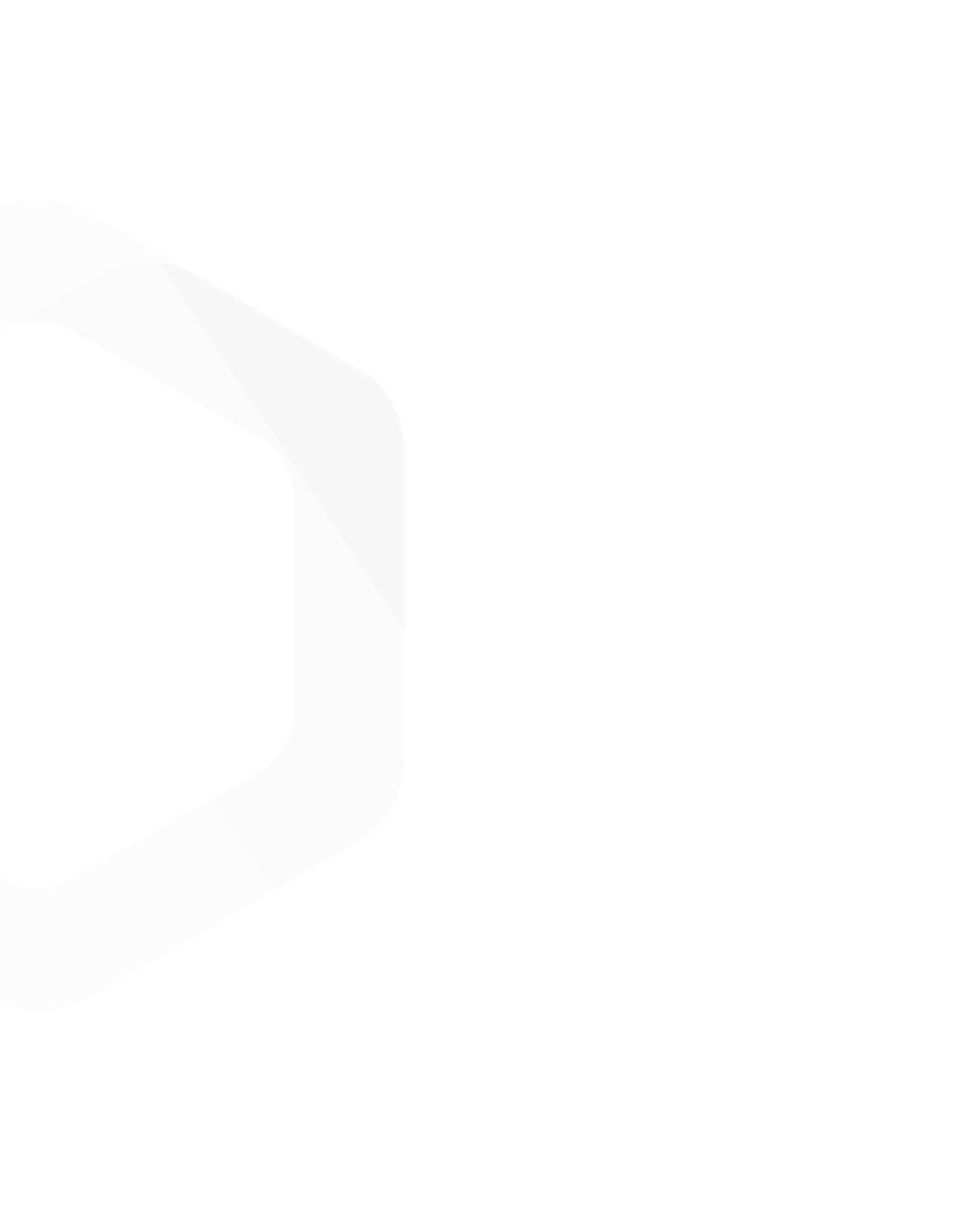 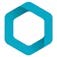                                     Natalia Kostrubin             WEB AND MOBILE DEVELOPER                              ABOUT MEI’m a developer and technology enthusiast. Programming is not just my job, it’s my passion.I like creating new things, exploring a new frameworks and languages or solving a problem I never even knew existed. Do You know what most I love about programming? It makes people think.When you develop the web application, as well as in the building construction, you cannot hurry - you need to think through every detail, to make it convenient and thoughtful, not just for search engines, but also for the people who will use it. In the planning phase you need to know exactly what the app is for and what tasks it will be addressed.My core strengths are determination and adaptability. I can quickly switch from designing and coding websites to repairing computer hardware and software problems. I am always determined to do the best job I can which reflects in my design and development work where I am able handle any task I’m given, be it graphic or web design, web and mobile development, video or photo editing.My goal is to create websites and apps which act as effective marketing tools for my clients.                             SKILLS AND EXPERIENCEWeb Design and DevelopmentStrong knowledge of HTML/HTML5, CSS/CSS3, JavaScript/ES6, TypeScriptExperienced with responsive frameworks (Bootstrap), JavaScript frameworks (jQuery, AngularJS, Angular2/7, Ionic, React, Mustache.js, Phaiser, etc.)Experienced with CSS preprocessors (LESS, Sass), CSS animations, Canvas and D3.js graphsWorking knowledge of PHP, AJAX, API’s, MongoDB and MySQLExperienced in accessibility, SEO, cross browsers and devices compatibilityExperience with version control (SVN, Git, Bitbucket)Experience with various software development tools (Sublime, Visual Studio, Visual Code, Eclipse, Dreamweaver, Notepad++, Intel XDK), debugging tools (Chrome Web Developer tools& Firebug), API Development Platform (Postman), design and image editing software (Photoshop, Illustrator), accessibility evaluation tool (WAVE), analyze and SEO optimization tools(Google PageSpeed, YSlow)Installation and setup content management systems (CMS) and databaseCreation of templates for popular CMS like Joomla, Simpla and WordPress.Computer Troubleshooting and RepairSet-up and maintain Local Area NetworksInstall and Repair Windows Operating systemsTroubleshoot and Repair Computer Hardware issues. Perform Hardware Upgrades.                 PERSONAL QUALITIES                                    Natalia Kostrubin             WEB AND MOBILE DEVELOPER                               EXPERIENCE                 EDUCATIONDependable and ReliableFast and able to work under pressurePunctual, Organized and ResponsibleThorough and meticulousHard Working and a Quick LearnerFriendly and inquisitiveI am not afraid to learn new techniques, or systems, rather I believe they can only help in making me a better developer.Procom, TorontoNov. 2017 - todaySoftware DeveloperWorking as a part of a small team, with a large amount of ownership and responsibility.Ship high-quality solutions with a sense of urgency and speedWork in an Agile environment closely with product managers, other teams, and stakeholdersSuggest and drive team and organization-wide initiativesWork with UI/UX designers to ensure technical feasibility of their designsDevelop new user-facing responsive features, create quality mockups and prototypes for customer testingBuild reusable code and libraries for future use and follow emerging technologies (Angular4/7)Software DeveloperWorking as a part of a small team, with a large amount of ownership and responsibility.Ship high-quality solutions with a sense of urgency and speedWork in an Agile environment closely with product managers, other teams, and stakeholdersSuggest and drive team and organization-wide initiativesWork with UI/UX designers to ensure technical feasibility of their designsDevelop new user-facing responsive features, create quality mockups and prototypes for customer testingBuild reusable code and libraries for future use and follow emerging technologies (Angular4/7)Rogers Communication Inc., TorontoNov. 2013 – Nov. 2017Rogers Communication Inc., TorontoNov. 2013 – Nov. 2017Senior DeveloperCode, test and implement the front-end solution to meet business requirementsGather project requirements, handle priorities and produce delivery estimatesWork with IT and stakeholders to ensure stability of systems on critical days.Take ownership of initiatives and sharing this sense of ownership with team mates, training them in new technologies and helping the team focus on higher value functionality.Build reusable AngularJs/Angular2/4 components and maintained company’s website with HP TeamSite/LiveSite.Olson Canada, TorontoJuly 2013 – Nov. 2013Olson Canada, TorontoJuly 2013 – Nov. 2013Front End Web DeveloperDevelop Tablet (mobile) application using HTML5/CSS3/JQuery/Mustache.jsDeveloping HTML Email Templates to achieve cross-browser and cross-devices compatibilityTaking part in testing, AODA Audit and Google AnalyticsMatrix Software Group, TorontoNov. 2012 – June 2013Matrix Software Group, TorontoNov. 2012 – June 2013Front End Web DeveloperConvert Photoshop composites to HTML page templates using cross-browser compatible CSS(LESS) layouts and JavaScript/JqueryDesign and develop templates for WordPress CMS to ensure browser & device compatibilityWork closely with back-end developersTaking part in testing and fixing bugsWork on multiple projects at  once and able to meet deadlinesProvide accurate and timely estimates for assigned tasksBMO Bank of Montreal, TorontoJune 2012 – Nov. 2012BMO Bank of Montreal, TorontoJune 2012 – Nov. 2012Front End Web DeveloperDeveloped webpages with HTML/CSS/JavaScript/Jquery to meet web accessibility and to achieve cross-browser compatibility includingIE7Managed and maintained company’s website with Vignette CMSWorked in a fast paced environment to meet deadlines for the projectsParticipated and took a major role in creating BMOHarris bank web site design overhaulWorked on other public facing BMO websitesWorked with business managers and QA team to reflect their requirements and updates2010 - current2010 - currentFreelance Graphic Designer & Web DeveloperConsult with clients to develop and document website requirementsPrepare mock-ups and story boards, develop website architectureSource, select and organize information for inclusion and design - the appearance, layout and flow of the websiteCreate and optimize content for website using a variety of graphics, animation and other softwareCreative experience in print, branding and multimedia designBuild hybrid mobile web and web based apps mainly using JavaScript, HTML5, CSS, and CordovaToronto, Canada2015 - 2019UdemyIonic 3 and FirebaseSass: From Beginner to AdvancedProjects in ReactJS – The complete React learning CourseReact NativeUnity Game DevelopmentUser Experience CertificationSEO Tutorial for BeginnersLinkedin CertificationsJavaScript Essential TrainingTypeScript Essential TrainingUp and Running with ECMAScript 6Creating a Responsive Web Design: Advanced TechniquesLearn AngularJS 2: The BasicsToronto, Canada2015Code SchoolShaping up with Angular.jsCode SchoolShaping up with Angular.jsMoscow, Russia2008 - 2010The National Open University "INTUIT"Certificate in HTML                                         Certificate in Web designCertificate in CSS                                                      Certificate in JavaScriptCertificate in The software testing basicsThe National Open University "INTUIT"Certificate in HTML                                         Certificate in Web designCertificate in CSS                                                      Certificate in JavaScriptCertificate in The software testing basicsToronto, Canada2009 - 2010George Brown Collage Certificate in Advanced Help Desk Program                                                                     George Brown Collage Certificate in Advanced Help Desk Program                                                                     Toronto, Canada2008 - 2009George Brown Collage Certificate in Intensive English Skills (level 8) ProgramGeorge Brown Collage Certificate in Intensive English Skills (level 8) ProgramSaratov, Russia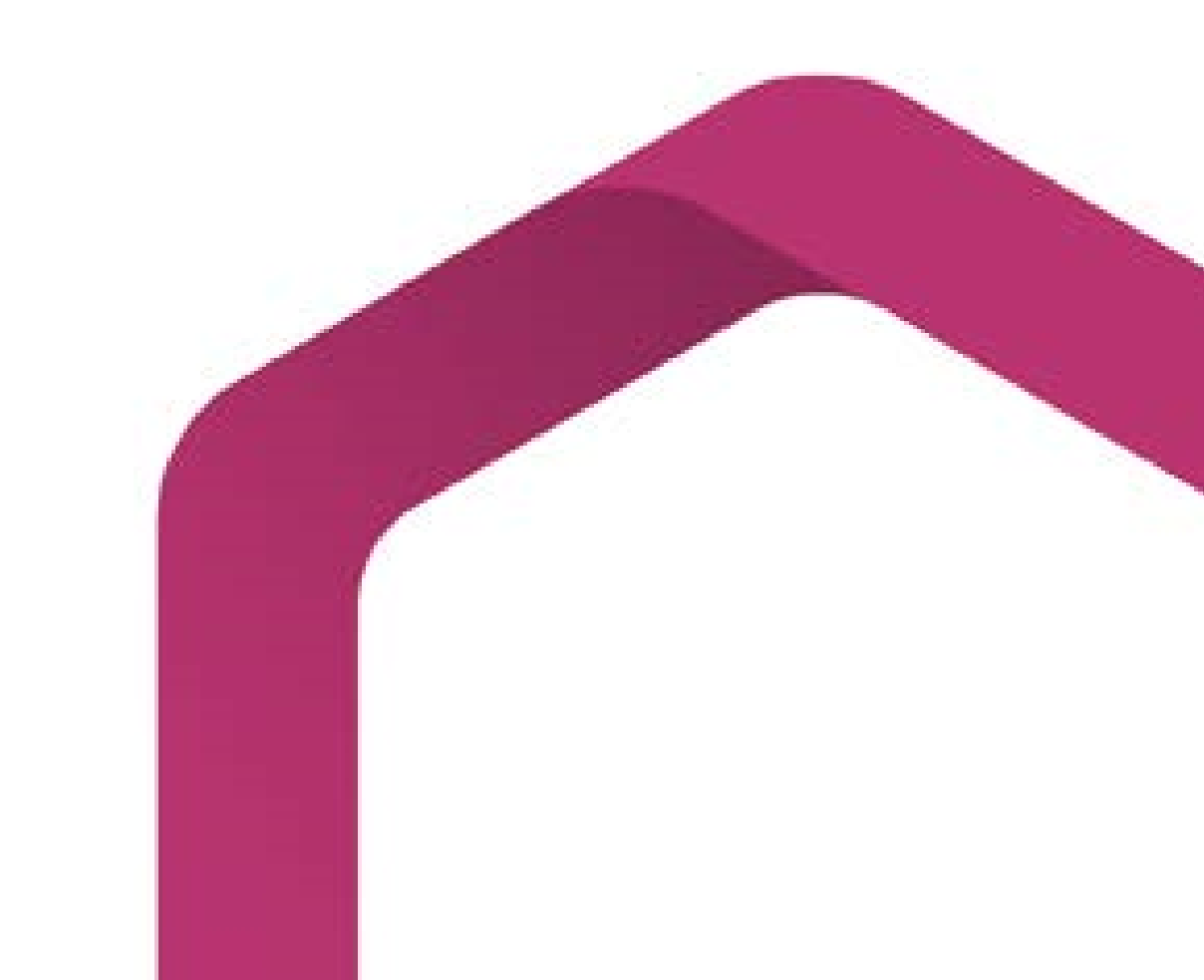 2003 - 2007Saratov State UniversityDiploma of Incomplete Higher Education in MathematicsSaratov State UniversityDiploma of Incomplete Higher Education in Mathematics